Учебные пособия из ЭБС  ДЛЯ ПЕДИАТРИЧЕСКОГО ФАКУЛЬТЕТА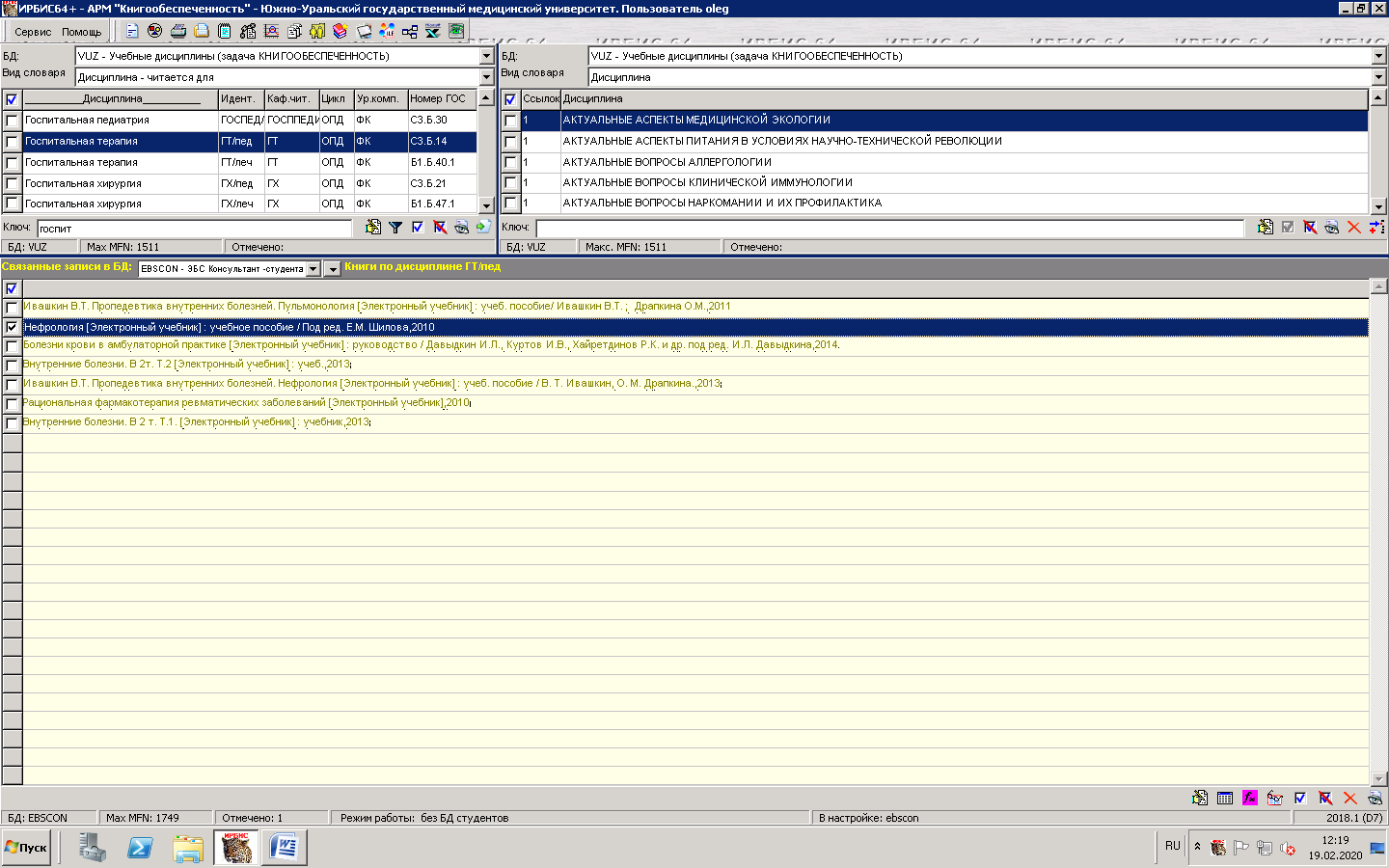 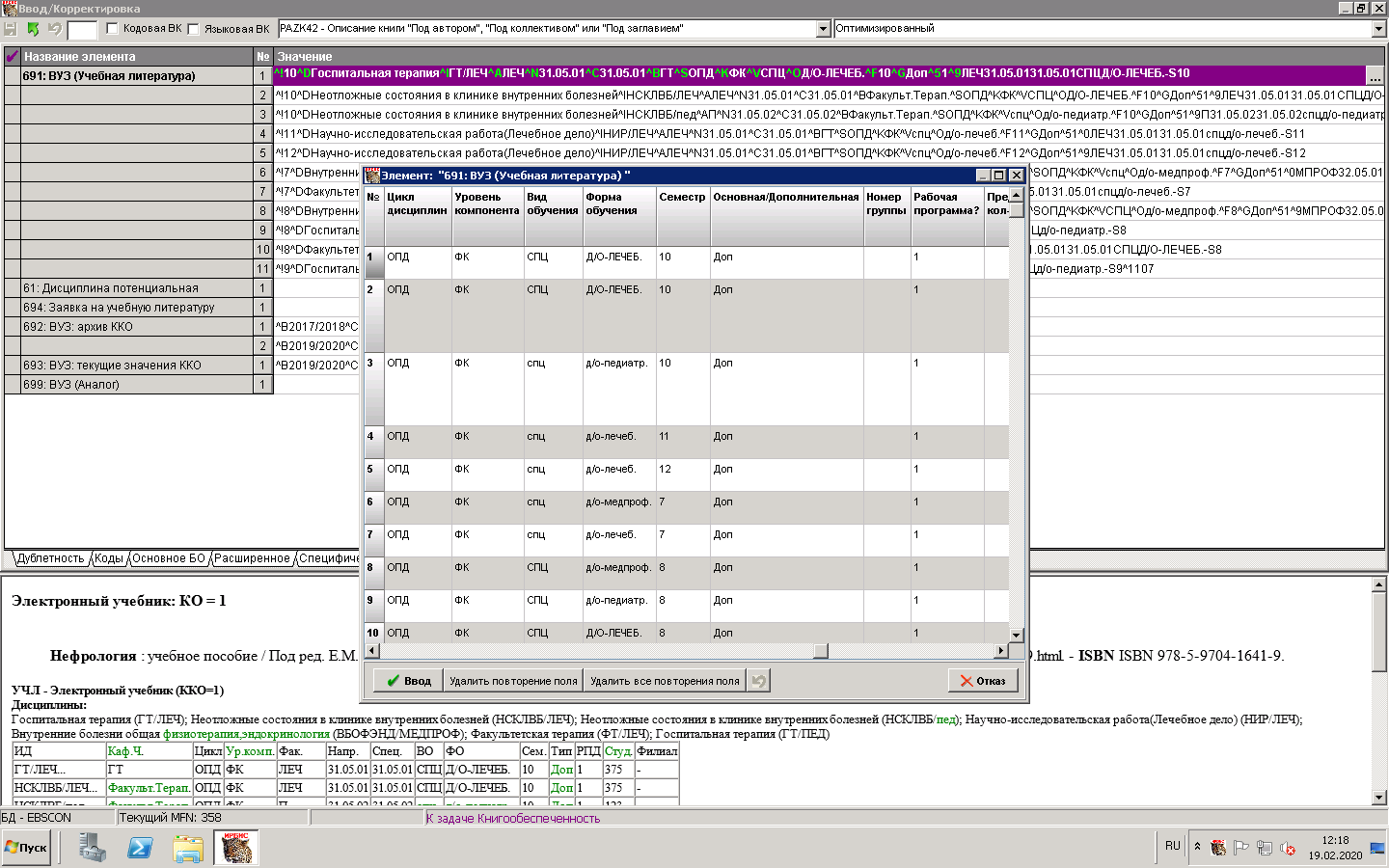 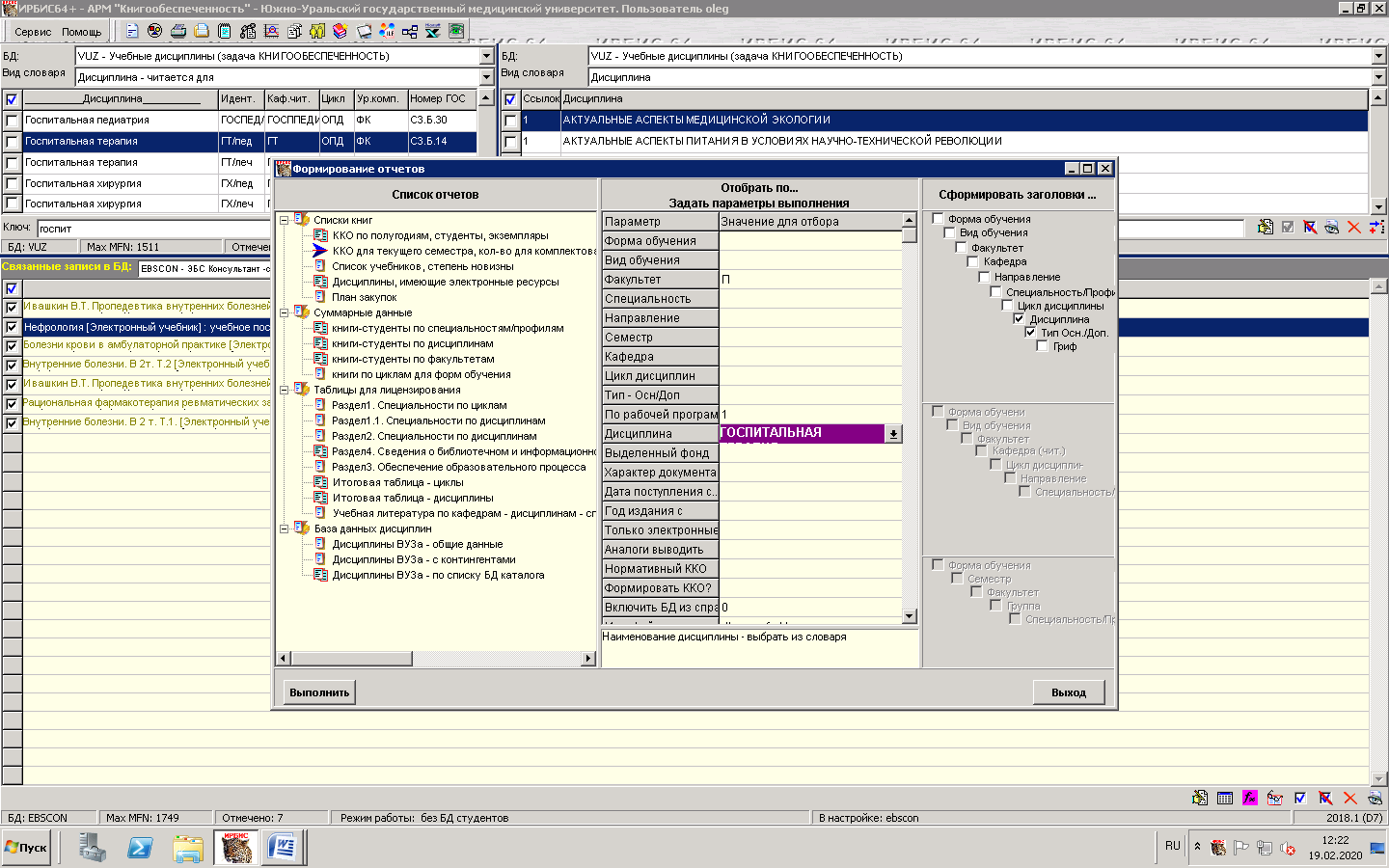 